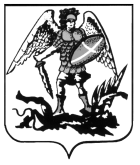 ПРАВИТЕЛЬСТВО АРХАНГЕЛЬСКОЙ ОБЛАСТИМИНИСТЕРСТВО СТРОИТЕЛЬСТВАИ АРХИТЕКТУРЫ АРХАНГЕЛЬСКОЙ ОБЛАСТИР А С П О Р Я Ж Е Н И Еот 15 июня 2020 г. № 189-рг. АрхангельскОб учете предложения при подготовке проекта 
внесения изменений в правила землепользования и застройки муниципального образования «Уемское» 
Приморского муниципального района Архангельской областиВ соответствии с пунктом 22 Порядка деятельности комиссии 
по подготовке проектов правил землепользования и застройки муниципальных образований Архангельской области, утвержденного постановлением министерства строительства и архитектуры Архангельской области от 02.12.2019 № 20-п, а также на основании пункта 10 протокола заседания комиссии по подготовке проектов правил землепользования 
и застройки муниципальных образований Архангельской области 
от 05.06.2020 № 20:1. Учесть при подготовке проекта внесения изменений в правила землепользования и застройки муниципального образования «Уемское» Приморского муниципального района Архангельской области предложение Богданова Е.А. (вх. № 201-1440 от 13.05.2020) об изменении территориальной зоны насаждений общего пользования (кодовое обозначение Р-2) на зону застройки индивидуальными жилыми домами (кодовое обозначение Ж-1) в отношении земельных участков с кадастровыми номерами 29:16:080801:3665; 29:16:080801:2165; 29:16:080801:2100; 29:16:080801:2094 и прилегающей территории в п. Уемский согласно приложению к обращению.2. Опубликовать настоящее распоряжение на официальном сайте Правительства Архангельской области. 3. Направить копию настоящего распоряжения в орган местного самоуправления Приморского муниципального района Архангельской области для официального опубликования в порядке, установленном 
для официального опубликования муниципальных правовых актов, иной официальной информации. 4. Рекомендовать органу местного самоуправления сельского поселения «Уемское» Приморского муниципального района Архангельской области опубликовать настоящее распоряжение на официальном сайте.5. Настоящее распоряжение вступает в силу со дня его подписания. Министр Д.В. Гладышев